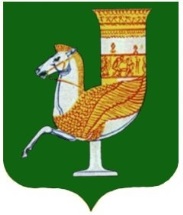 П  О  С  Т  А  Н  О  В  Л  Е  Н  И  Е   АДМИНИСТРАЦИИ   МУНИЦИПАЛЬНОГО  ОБРАЗОВАНИЯ «КРАСНОГВАРДЕЙСКИЙ  РАЙОН»От 16.12.2022г. № 1062                                                                                               с. КрасногвардейскоеОб утверждении программы профилактики рисков причинения вреда (ущерба) охраняемым законом ценностям в рамках муниципального жилищного контроля на территории МО «Красногвардейский район» на 2023 год В соответствии с Федеральным законом от 31.07.2020 г. № 248-ФЗ «О государственном контроле (надзоре) и муниципальном контроле в Российской Федерации», постановление Правительства Российской Федерации от 25.06.2021 г. № 990 «Об утверждении Правил разработки и утверждения контрольными (надзорными) органами программы профилактики рисков причинения вреда (ущерба) охраняемым законам ценностям», руководствуясь решением Совета народных депутатов МО «Красногвардейский район» от 27.08.2021 г. № 203 «Об утверждении Положения о муниципальном жилищном контроле на территории муниципального образования «Красногвардейский район», Уставом МО «Красногвардейский район»ПОСТАНОВЛЯЮ:1. Утвердить программу профилактики рисков причинения вреда (ущерба) охраняемым законом ценностям в рамках муниципального жилищного контроля на территории МО «Красногвардейский район» на 2023 год (Приложение).2. Разместить на официальном сайте органов местного самоуправления  МО «Красногвардейский район».3. Контроль  за  исполнением  настоящего  постановления  возложить на заместителя главы администрации МО «Красногвардейский район» по вопросам строительства, ЖКХ, ТЭК, связи, транспорта, архитектуры, благоустройства и охраны окружающей среды.4.  Настоящее постановление вступает в силу с момента опубликования.Глава МО «Красногвардейский   район»				                     Т.И. Губжоков  Приложениек  постановлению  администрацииМО «Красногвардейский  район»от 16.12.2022г. № 1062                                                                                               Программа Программа профилактики рисков причинения вреда (ущерба) охраняемым законом ценностям в рамках муниципального жилищного контроля на территории МО «Красногвардейский район» (далее – муниципальный контроль) на 2023 годРаздел I. Анализ текущего состояния осуществления муниципального контроля, описание текущего уровня развития профилактической деятельности контрольного органа, характеристика проблем, на решение которых направлена программа профилактики1. Настоящая Программа профилактики рисков причинения вреда (ущерба) охраняемым законом ценностям в рамках муниципального контроля на 2023 год (далее – Программа) разработана в соответствии с требованиями Федерального закона от 31 июля 2020 г. № 248-ФЗ «О государственном контроле (надзоре) и муниципальном контроле в Российской Федерации» (далее – закон № 248-ФЗ) и на основании Правил разработки и утверждения контрольными (надзорными) органами программы профилактики рисков причинения вреда (ущерба) охраняемым законам ценностям, утвержденной постановлением Правительства Российской Федерации от 25 июня 2021 г.    № 990 и предусматривает комплекс мероприятий по профилактике рисков причинения вреда (ущерба) охраняемым законом ценностям при осуществлении муниципального жилищного контроля на территории МО «Красногвардейский район».2. Программа профилактики рисков причинения вреда (ущерба) устанавливает порядок проведения профилактических мероприятий, направленных на предупреждение нарушений обязательных требований и (или) причинения вреда (ущерба) охраняемым законом ценностям, соблюдение которых оценивается при осуществлении муниципального жилищного контроля на территории МО «Красногвардейский район». Муниципальный жилищный контроль - это деятельность органа местного самоуправления, уполномоченного на организацию и проведение на территории МО «Красногвардейский район» проверок соблюдения юридическими лицами и индивидуальными предпринимателями обязательных требований, указанных в пунктах 1 - 11 части 1 статьи 20 Жилищного кодекса Российской Федерации (далее – обязательные требования), в отношении муниципального жилищного фонда.3. Муниципальный контроль осуществляется посредством:- организации и проведения внеплановых проверок выполнения юридическими лицами и индивидуальными предпринимателями обязательных требований в области жилищных отношений;- принятия предусмотренных законодательством Российской Федерации мер по пресечению и (или) устранению выявленных нарушений, а также систематического наблюдения за исполнением обязательных требований;- организации и проведения мероприятий по профилактике рисков причинения вреда (ущерба) охраняемым законом ценностям.Объектами муниципального жилищного контроля являются: а) муниципальный жилищный фонд МО «Красногвардейский район»;б) деятельность, действия (бездействие) контролируемых лиц, в рамках которых должны соблюдаться обязательные требования в отношении муниципального жилищного фонда;в) результаты деятельности контролируемых лиц, в том числе работы и услуги, к которым предъявляются обязательные требования.4. На территории Красногвардейского района находятся 54 многоквартирных дома, общей площадью 36,4 тыс. кв.м. У всех многоквартирных домов выбран непосредственный способ управления.Муниципальный жилищный контроль осуществляет отдел строительства, ЖКХ, ТЭК, связи и транспорта администрации МО «Красногвардейский район» в лице начальника отдела и заместителя начальника отдела.Программа направлена на предупреждение и устранение фактов нарушений обязательных требований при использовании объектов жилищного фонда, что также приведет к улучшению качества предоставления коммунальных услуг.В 2022 году муниципальный контроль не проводился в связи с отсутствием  плановых контрольных мероприятий. На основании вышеизложенного провести анализ текущего состояния осуществления вида контроля и описание текущего уровня развития профилактического деятельности не представляется возможным.Раздел II. Цели и задачи реализации программы профилактики5. Основными целями программы профилактики являются:стимулирование добросовестного соблюдения обязательных требований всеми контролируемыми лицами;устранение условий, причин и факторов, способных привести к нарушениям обязательных требований и (или) причинению вреда (ущерба) охраняемым законом ценностям;создание условий для доведения обязательных требований до контролируемых лиц, повышение информированности о способах их соблюдения.Задачами профилактики нарушений жилищного законодательства являются:выявление причин, факторов и условий, способствующих нарушению обязательных требований жилищного законодательства, определение способов устранения или снижения рисков их возникновения;установление зависимости видов, форм и интенсивности профилактических мероприятий от особенностей конкретных подконтрольных субъектов, и проведение профилактических мероприятий с учетом данных факторов;формирование единого понимания обязательных требований жилищного законодательства у всех участников контрольной деятельности;          повышение прозрачности осуществляемой контрольной деятельности;повышение уровня правовой грамотности подконтрольных субъектов, в том числе путем обеспечения доступности информации об обязательных требованиях жилищного законодательства и необходимых мерах по их исполнению.Раздел III. Перечень профилактических мероприятий,сроки (периодичность) их проведения Раздел IV. Показатели результативности и эффективностипрограммы профилактикиОсновным показателем результативности и эффективности реализации мероприятий программы профилактики является минимизация причинения вреда (ущерба) охраняемым законом ценностям.Результативность и эффективность деятельности контрольного органа оценивается на основании системы показателей результативности и эффективности деятельности контрольных органов, в которую входят:1) ключевые показатели муниципального жилищного контроля, отражающие уровень минимизации вреда (ущерба) охраняемым законом ценностям;2) индикативные показатели муниципального жилищного контроля, применяемые для мониторинга контрольной деятельности, ее анализа, выявления проблем, возникающих при ее осуществлении, и определения причин их возникновения, характеризующих соотношение между степенью устранения риска причинения вреда (ущерба) и объемом трудовых, материальных и финансовых ресурсов, а также уровень вмешательства в деятельность контролируемых лиц.Ключевые показатели муниципального жилищного контроля и их целевые значения, индикативные показатели для муниципального жилищного контроля утверждаются решением Совета народных депутатов МО «Красногвардейский район».Наряду с вышеуказанными показателями для оценки  результативности и эффективности реализации мероприятий программы профилактики применяются следующие показатели:И. о. управляющего делами администрацииМО «Красногвардейский район»  -начальника  общего отдела                                                                                  Х.Н. Хутов№ п/пВид профилактического мероприятияСроки (периодичность) проведенияПодразделение и (или) должностные лица, ответственные за реализацию профилактического мероприятия1234Информирование Информирование Информирование Информирование 1.Размещение текстов нормативных правовых актов, регулирующих осуществление муниципального жилищного контроляI квартал 2023 годаЗаместитель начальника отдела строительства, ЖКХ, ТЭК, связи и транспорта администрации МО «Красногвардейский район» 2.Сведения об изменениях, внесенных в нормативные правовые акты, регулирующие осуществление муниципального жилищного контроля, о сроках и порядке их вступления в силув течение месяца после официального опубликованияЗаместитель начальника отдела строительства, ЖКХ, ТЭК, связи и транспорта администрации МО «Красногвардейский район»  3.Размещение перечня нормативных правовых актов с указанием структурных единиц этих актов, содержащих обязательные требования, оценка соблюдения которых является предметом контроля, а также информацию о мерах ответственности, применяемых при нарушении обязательных требований, с текстами в действующей редакциив течение месяца со дня внесения изменений, вступивших в силу Заместитель начальника отдела строительства, ЖКХ, ТЭК, связи и транспорта администрации МО «Красногвардейский район»4.Размещение руководства по соблюдению обязательных требованийI квартал 2023 годаЗаместитель начальника отдела строительства, ЖКХ, ТЭК, связи и транспорта администрации МО «Красногвардейский район»5.Размещение сведений о способах получения консультаций по вопросам обязательных требованийI квартал 2023 годаЗаместитель начальника отдела строительства, ЖКХ, ТЭК, связи и транспорта администрации МО «Красногвардейский район»6.Подготовки доклада о правоприменительной практике при осуществлении муниципального контроляДо 1 марта 2024 годаЗаместитель начальника отдела строительства, ЖКХ, ТЭК, связи и транспорта администрации МО «Красногвардейский район»7.Размещение доклада о правоприменительной практике на официальном сайте органов местного самоуправления муниципального образования «Красногвардейский район» в информационно - телекоммуникационной сети «Интернет» в разделе «муниципальный контроль».До 1 апреля 2024 годаЗаместитель начальника отдела строительства, ЖКХ, ТЭК, связи и транспорта администрации МО «Красногвардейский район»Объявление предостереженияОбъявление предостереженияОбъявление предостереженияОбъявление предостережения8.Объявление и направление предостережения о недопустимости нарушения обязательных требованийIV квартал 2023 годаЗаместитель начальника отдела строительства, ЖКХ, ТЭК, связи и транспорта администрации МО «Красногвардейский район»КонсультированиеКонсультированиеКонсультированиеКонсультирование9.Консультирование контролируемых лиц проводится следующими способами: по телефону, посредством видео-конференц-связи, на личном приеме либо в ходе проведения профилактических мероприятий, контрольных мероприятий и не должно превышать 15 минут. Перечень вопросов:а) организация и осуществление муниципального жилищного контроля;б) порядок осуществления контрольных мероприятий, установленных Положением о муниципальном жилищном контролена территории МО «Красногвардейский район» ;в) порядок обжалования действий (бездействия) должностных лиц, уполномоченных осуществлять муниципальный жилищный контроль;г) получение информации о нормативных правовых актах (их отдельных положениях), содержащих обязательные требования, оценка соблюдения которых осуществляется должностным лицом контрольного органа в рамках контрольных мероприятийIV квартал 2023 годаЗаместитель начальника отдела строительства, ЖКХ, ТЭК, связи и транспорта администрации МО «Красногвардейский район»№ п/пНаименование показателяВеличина1.Полнота информации, размещенной на официальном сайте контрольного органа в сети «Интернет» в соответствии с частью 3 статьи 46 Федерального закона от 31 июля 2021 г. № 248-ФЗ «О государственном контроле (надзоре) и муниципальном контроле в Российской Федерации»100 %2.Удовлетворенность контролируемых лиц и их представителями консультированием контрольного органа100 % от числа обратившихся3.Количество исполненных предостережений100 %4.Количество проведенных профилактических мероприятийне менее 1 раза в квартал, проведенных контрольным органом